ADMISSIONS A L’ECOLE ÉLÉMENTAIRE D’ALINED’ARSAC Rentrée 2024-2025Les familles des enfants qui seront scolarisés à l’école élémentaire d’ARSAC à la rentrée 2024 sont invitées à se rendre, à partir du 7 mars, à la mairie pour inscrire leur(s) enfant(s). L’inscription en mairie se fera sur rendez-vous, en appelant le 05.56.58.82.23. Les familles devront se munir :du livret de famille,  d’un justificatif de domicile de moins de 3 mois Ne sont pas concernés par un rendez-vous en mairie les familles des enfants de Grande Section de Maternelle d’ARSAC qui résident sur la commune à la rentrée 2024-2025.Rappel : Les enfants de Grande Section de maternelle qui ont quitté la commune durant l’année scolaire 2023-2024 ne pourront pas être scolarisés en CP à l’école élémentaire d’ARSAC, sauf si une fratrie y est déjà scolarisée. 	Les admissions à l’Ecole élémentaire se feront de préférence :. les 25,26,28,29 mars 2024 et 2,4,5,8,9,11 et 12 avril 2024					sur rendez-vous en appelant le 05.57.88.86.50 ou par mail à 					l’adresse suivante : ce.0332167b@ac-bordeaux.frPour l’admission à l’école, les familles doivent se munir : du certificat d’inscription en mairied’une copie du livret de famille (parents + enfant concerné) d’une copie du carnet de santé ou d’un certificat de contre-indication aux vaccinationsde la fiche de renseignements complétéed’une photo d’identité de l’enfant Le cas échéant :du certificat de radiation pour les enfants scolarisés dans une autre école l’année précédente.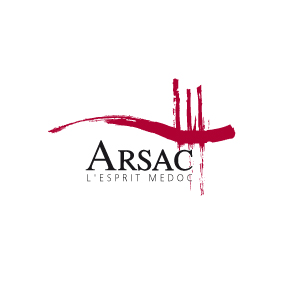 						La directrice,						Isabelle VIGNAU